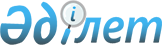 О внесении изменений в приказ исполняющего обязанности Министра национальной экономики Республики Казахстан от 25 января 2019 года № 10 "Об утверждении Правил проведения анализа целевого использования средств банками второго уровня, предоставленных в рамках механизма кредитования приоритетных проектов"Приказ Министра национальной экономики Республики Казахстан от 2 марта 2022 года № 18. Зарегистрирован в Министерстве юстиции Республики Казахстан 5 марта 2022 года № 27033
      ПРИКАЗЫВАЮ:
      1. Внести в приказ исполняющего обязанности Министра национальной экономики Республики Казахстан от 25 января 2019 года № 10 "Об утверждении Правил проведения анализа целевого использования средств банками второго уровня, предоставленных в рамках механизма кредитования приоритетных проектов" (зарегистрирован в Реестре государственной регистрации нормативных правовых актов Республики Казахстан за № 18237) следующие изменения:
      преамбулу приказа изложить в следующей редакции:
      "В соответствии с подпунктом 2) пункта 3 статьи 16 Закона Республики Казахстан "О государственной статистике" и постановлением Правительства Республики Казахстан от 11 декабря 2018 года № 820 "О некоторых вопросах обеспечения долгосрочной тенговой ликвидности для решения задачи доступного кредитования" ПРИКАЗЫВАЮ:";
      в Правилах проведения анализа целевого использования средств банками второго уровня, предоставленных в рамках механизма кредитования приоритетных проектов, утвержденных указанным приказом:
      пункт 1 изложить в следующей редакции:
      "1. Настоящие Правила проведения анализа целевого использования средств банками второго уровня, предоставленных в рамках механизма кредитования приоритетных проектов (далее – Правила анализа) разработаны в соответствии с подпунктом 2) пункта 3 статьи 16 Закона Республики Казахстан "О государственной статистике" и постановлением Правительства Республики Казахстан от 11 декабря 2018 года № 820 "О некоторых вопросах обеспечения долгосрочной тенговой ликвидности для решения задачи доступного кредитования" (далее – Постановление) и определяют порядок проведения анализа целевого использования средств, предоставленных в рамках механизма кредитования приоритетных проектов.";
      подпункт 5) пункта 3 изложить в следующей редакции:
      "5) предприниматель – субъект малого и (или) среднего предпринимательства, осуществляющий свою деятельность в соответствии с Предпринимательским кодексом Республики Казахстан (далее – Кодекс) в рамках Государственной программы поддержки и развития бизнеса "Дорожная карта бизнеса-2025", утвержденной постановлением Правительства Республики Казахстан от 24 декабря 2019 года № 968 (далее – Программа), а также субъект частного предпринимательства (далее – СЧП), осуществляющий свою деятельность в соответствии с Кодексом в рамках Механизма.";
      пункт 8 изложить в следующей редакции:
      "8. БВУ, фонд развития промышленности, лизинговые компании по финансовому лизингу и АКК предоставляют финансовому агентству отчеты по выданным кредитам в сроки, приведенные в приложении 1 к настоящим Правилам анализа:
      1) о целевом использовании выделенных средств в рамках Механизма по форме согласно приложению 2 к настоящим Правилам анализа;
      2) о временно свободных средствах в рамках Механизма по форме согласно приложению 3 к настоящим Правилам анализа;
      3) об освоению выделенных средств в рамках Механизма по форме согласно приложению 4 к настоящим Правилам анализа.";
      пункт 12 исключить.
      приложения 1, 2, 3 и 4 изложить в редакции согласно приложениям 1, 2, 3 и 4 к настоящему приказу;
      2. Департаменту государственной поддержки и защиты предпринимательства в установленном законодательством Республики Казахстан порядке обеспечить:
      1) государственную регистрацию настоящего приказа в Министерстве юстиции Республики Казахстан;
      2) размещение настоящего приказа на интернет–ресурсе Министерства национальной экономики Республики Казахстан;
      3) в течение десяти рабочих дней после государственной регистрации настоящего приказа в Министерстве юстиции Республики Казахстан представление в Юридический департамент Министерства национальной экономики Республики Казахстан сведений об исполнении мероприятий, предусмотренных подпунктами 1) и 2) настоящего пункта.
      3. Контроль за исполнением настоящего приказа возложить на первого вице-министра национальной экономики Республики Казахстан.
      4. Настоящий приказ вводится в действие по истечении десяти календарных дней после дня его первого официального опубликования.
      "СОГЛАСОВАН"Бюро национальной статистикиАгентства по стратегическомупланированию и реформамРеспублики Казахстан Сроки предоставления отчетов по выданным кредитам
      Представляется: в акционерное общество "Фонд развития предпринимательства "Даму"
      Форма, предназначенная для сбора административных данных
      Форма административных данных размещена на интернет ресурсе: www.economy.gov.kz Отчет о целевом использовании выделенных средств
      _________________________________________________________________(наименование банка второго уровня/фонда развития промышленности/лизинговой  компании/акционерного общества "Аграрная кредитная корпорация") в рамках Механизма
      Отчетный период: за период с _________ по _________.
      Индекс формы административных данных: ИВС-1
      Периодичность: ежемесячная и ежеквартальная
      Круг лиц, представляющих информацию: Банки второго уровня (далее – БВУ), фонд развития промышленности (далее – ФРП) лизинговые компании по финансовому лизингу (далее – ЛК) и акционерное общество "Аграрная кредитная корпорация" (далее – АКК).
      Срок представления формы административных данных: БВУ, ФРП, ЛК и АКК ежемесячно в течение срока действия Механизма не позднее 20-го числа месяца, следующего за отчетным периодом в финансовое агентство.
      Продолжение таблицы
      Продолжение таблицы
      Продолжение таблицы
      Должностное лицо __________________________   (Фамилия, имя, отчество, (при его наличии) (подпись, печать (при наличии))
      Ответственный работник _____________________   (Фамилия, имя, отчество, (при его наличии) (подпись, печать (при наличии)) Пояснение по заполнению формы, предназначенной для сбора административных данных Отчет о целевом использовании выделенных средств в рамках Механизма (индекс – ИВС-1, периодичность: ежемесячная, ежеквартальная)
      1. Настоящее пояснение (далее – Пояснение), определяет единые требования по заполнению формы, предназначенной для сбора административных данных "Отчет о целевом использовании выделенных средств в рамках Механизма" (далее – Форма).
      2. Форма разработана в соответствии c постановлением Правительства Республики Казахстан от 11 декабря 2018 года № 820 "О некоторых вопросах обеспечения долгосрочной тенговой ликвидности для решения задачи доступного кредитования".
      3. Форма составляется банками второго уровня (далее – БВУ)/фонд развития промышленности (далее – ФРП) лизинговыми компаниями по финансовому лизингу (далее – ЛК) и акционерным обществом "Аграрная кредитная корпорация" (далее – АКК) ежемесячно. Данные в Форме заполняются в тысячах тенге, если не указано иное.
      4. Форму подписывает первый руководитель или лицо, уполномоченное на подписание отчета и исполнитель.
      5. В графе 1 формы "№ п/п" указывается порядковый номер по порядку. Последующая информация, не должна прерывать нумерацию по порядку.
      6. В графе 2 формы "Наименование банка" указывается наименование БВУ/ФРП/ЛК/АКК, предоставляющего отчет.
      7. В графе 3 формы "Область, город республиканского значения и столица" указывается область или город республиканского значения или столица, соответствующая месту регистрации предпринимателя.
      8. В графе 4 формы "Наименование заемщика в разрезе областей, городов республиканского значения и столицы Республики Казахстан" указывается наименование предпринимателя, профинансированного в рамках Механизма.
      9. В графе 5 формы "Юридический статус (товарищество с ограниченной ответственностью, индивидуальный предприниматель, крестьянское хозяйство, производственный кооператив)" указывается допустимое определение юридического статуса предпринимателя, согласно отраженным в графе.
      10. В графе 6 формы "Дата выдачи" указывается фактическая дата выдачи кредитных средств БВУ/ФРП/ЛК/АКК Заемщику.
      11. В графе 7 формы "Срок займа, месяцы" указывается срок предоставления кредита, рассчитанный в месяцах.
      12. В графе 8 формы указывается "Сумма займа" указывается сумма кредита в тенге, выданная в рамках соглашения об открытии кредитной линии/договора банковского займа.
      13. В графе 9 формы "Сумма займа, одобренная за счет средств Механизма" указывается сумма кредита, одобренная БВУ/ФРП/ЛК/АКК за счет средств Механизма.
      14. В графе 10 формы "Сумма займа, одобренная за счет средств БВУ/ФРП/ЛК/АКК" указывается сумма кредита, одобренная БВУ/ФРП/ЛК/АКК за счет собственных средств.
      15. В графе 11 формы "Сумма фактической выдачи средств" указывается сумма кредитных средств, фактически выданных заемщику в рамках соглашения об открытии кредитной линии/договора банковского займа. 
      16. В графе 12 формы "Сумма фактической выдачи за счет средств Механизма" указывается сумма кредитных средств, фактически выданных заемщику за счет средств Механизма в рамках соглашения об открытии кредитной линии/договора банковского займа.
      17. В графе 13 формы "Сумма фактической выдачи за счет средств БВУ/ФРП/ЛК/АКК" указывается сумма кредитных средств, фактически выданных заемщику за счет собственных средств БВУ/ФРП/ЛК/АКК в рамках соглашения об открытии кредитной линии/договора банковского займа.
      18. В графе 14 формы "Льготный период по погашению основного долга" указывается срок льготного периода в месяцах по погашению основного долга, определенный в рамках соглашения об открытии кредитной линии/договора банковского займа. 
      19. В графе 15 формы "Льготный период по выплате вознаграждения" указывается срок льготного периода в месяцах по погашению вознаграждения, определенный в рамках соглашения об открытии кредитной линии/договора банковского займа.
      20. В графе 16 формы "Ставка вознаграждения по кредиту" указывается ставка вознаграждения, установленная по кредиту в рамках соглашения об открытии кредитной линии/договора банковского займа.
      21. В графе 17 формы "Эффективная ставка вознаграждения по кредиту" указывается эффективная ставка вознаграждения, установленная по кредиту в рамках соглашения об открытии кредитной линии/договора банковского займа.
      22. В графе 18 формы "Объект кредитования" указывается целевое назначение кредита (пополнение оборотных средств/инвестиции/рефинансирование), определенное в соответствии с соглашением об открытии кредитной линии/договором банковского займа. 
      23. В графе 19 формы "Целевое назначение заемных средств (с указанием наименования и суммы каждого направления заемных средств)" указывается расшифровка объекта кредитования, то есть уточнение целевого назначения кредитных средств, в разбивке по объектам кредитования.
      24. В графе 20 формы "Место реализации (район, город)," указывается область или город республиканского значения или столица, соответствующая месту реализации проекта.
      25. В графе 21 формы "Секция по общему классификатору видов экономической деятельности (далее – ОКЭД)" указывается секция по общему классификатору видов экономической деятельности, в рамках которой реализуется проект предпринимателя.
      26. В графе 22 формы "Четырехзначный класс по ОКЭД" указывается четвертый уровень классификации ОКЭД, обозначенный четырехзначным цифровым кодом. 
      27. В графе 23 формы "№ решения Уполномоченного органа БВУ/ФРП/ЛК/АКК" указывается номер решения Уполномоченного органа БВУ/ФРП/ЛК/АКК о финансировании проекта предпринимателя.
      28. В графе 24 формы "Дата решения Уполномоченного органа БВУ/ФРП/ЛК/АКК" указывается дата решения Уполномоченного органа БВУ/ФРП/ЛК/АКК о финансировании проекта предпринимателя.
      29. В графе 25 формы "№ договора банковского займа/соглашения об открытии кредитной линии" указывается номер договора банковского займа/соглашения об открытии кредитной линии, заключенного между БВУ/АКК и заемщиком.
      30. В графе 26 формы "Дата договора банковского займа/соглашения об открытии кредитной линии" указывается дата договора банковского займа/соглашения об открытии кредитной линии, заключенного между БВУ/АКК и заемщиком.
      31. В графе 27 формы "Индивидуальный идентификационный номер/Бизнес–идентификационный номер Заемщика" указывается индивидуальный идентификационный номер (физическое лицо) или бизнес–идентификационный номер предпринимателя при наличии (юридическое лицо).
      32. В графе 28 формы "Участие в Государственной программе поддержки и развития бизнеса "Дорожная карта бизнеса"/Государственная программа развития агропромышленного комплекса Республики Казахстан на 2017–2021 годы (да/нет)" указывается информация об участии профинансированного проекта в рамках государственных программ, отраженных в графе с проставлением отметки "да" или "нет".
      33. В графе 29 формы "Направление в рамках Механизма" указывается направление:
      1) переработка в агропромышленном комплексе (далее – АПК);
      2) производство в АПК;
      3) обрабатывающая промышленность и услуги.
      34. В графе 30 формы "Категория субъекта частного предпринимательства (далее – СЧП) (малый бизнес/средний бизнес/крупный бизнес)" указывается категория субъекта частного предпринимательства в соответствии с Предпринимательским кодексом Республики Казахстан.
      35. В графе 31 формы "Соответствие СЧП условиям Программы/Механизма (соответствует/не соответствует)" указывается информация о соответствии предпринимателя условиям Программы/Механизма, с проставлением отметки "соответствует" или "не соответствует".
      36. В графе 32 формы "Соответствие проекта СЧП условиям Программы/Механизма (соответствует/не соответствует)" указывается информация о соответствии проекта СЧП условиям Программы/Механизма, с проставлением отметки "соответствует" или "не соответствует".
      Представляется: в акционерное общество "Фонд развития предпринимательства "Даму".
      Форма, предназначенная для сбора административных данных
      Форма административных данных размещена на интернет ресурсе: www.economy.gov.kz                          Отчет о временно свободных средствах в рамках Механизма
                                                на ____________________ 
                                                               (чч.мм.гггг),
       ________________________________________________________________ 
      (наименование банка второго уровня/фонда развития промышленности/лизинговой
                      компании/акционерного общества "Аграрная кредитная корпорация")
      Отчетный период: 20 ___ г.
      Индекс формы административных данных: ОВСС-1
      Периодичность: ежеквартальная
      Круг лиц, представляющих информацию: Банки второго уровня (далее – БВУ), фонд развития промышленности (далее – ФРП), лизинговые компании по финансовому лизингу (далее – ЛК), акционерное общество "Аграрная кредитная корпорация" (далее – АКК) и акционерное общество "Фонд развития предпринимательства "Даму" (далее – финансовое агентство).
      Срок представления формы административных данных: ежеквартально в течение срока действия Механизма, не позднее 10-го числа месяца, следующего за отчетным периодом в финансовое агентство БВУ/ФРП/ЛК/АКК.
      Должностное лицо __________________________ (Фамилия, имя, отчество, (при его наличии) (подпись, печать (при наличии))
      Ответственный работник _____________________ (Фамилия, имя, отчество, (при его наличии) (подпись, печать (при наличии)) Пояснение по заполнению формы, предназначенной для сбора административных данных Отчет о временно свободных средствах в рамках Механизма
      (Индекс– ОВСС-1, периодичность: ежеквартальная)
      1. Настоящее пояснение (далее – Пояснение), определяет единые требования по заполнению формы, предназначенной для сбора административных данных "Отчет о временно свободных средствах в рамках Механизма (далее – Форма).
      2. Форма разработана в соответствии c постановлением Правительства Республики Казахстан от 11 декабря 2018 года № 820 "О некоторых вопросах обеспечения долгосрочной тенговой ликвидности для решения задачи доступного кредитования".
      3. Форма составляется банками второго уровня (далее – БВУ), фонд развития промышленности (далее – ФРП), лизинговыми компаниями по финансовому лизингу (далее – ЛК) и акционерным обществом "Аграрная кредитная корпорация" (далее – АКК) ежеквартально. Данные в Форме заполняются в тыс. тенге, если не указано иное.
      4. Форму подписывает первый руководитель или лицо, уполномоченное на подписание отчета и исполнитель.
      5. В графе 1 формы "№ п/п" указывается порядковый номер по порядку. Последующая информация, не должна прерывать нумерацию по порядку.
      6. В графе 2 формы "Наименование программы" указывается наименование программы финансирования.
      7. В графе 3 формы "Остаток основного долга субъекта частного предпринимательства перед БВУ/ФРП/ЛК/АКК" указывается сумма остатка основного долга по кредиту субъекта частного предпринимательства (далее – СЧП), выданному БВУ/ФРП/ЛК/АКК.
      8. В графе 4 формы "Остаток основного долга БВУ/ФРП/ЛК/АКК перед Национальным банком Республики Казахстан/Казахстанский фонд устойчивости" указывается остаток суммы основного долга по выкупленным облигациям БВУ/ФРП/ЛК/АКК.
      9. В графе 5 формы "Остаток средств БВУ/ФРП/ЛК/АКК, участвующих в программе" указывается остаток средств БВУ/ФРП/ЛК/АКК, привлеченных в рамках Механизма (настоящая графа заполняется при наличии графика погашения к сумме освоения).
      10. В графе 6 формы "Сумма ближайшего погашения основного долга БВУ/ФРП/ЛК/АКК по программе" указывается сумма ближайшего погашения основного долга в соответствии с графиком погашения (настоящая графа заполняется при наличии графика погашения к сумме освоения).
      11. В графе 7 формы "Остаток свободных средств, всего" указывается остаток временно свободных средств БВУ/ФРП/ЛК/АКК на отчетную дату, высвободившихся за счет погашения кредитных средств СЧП, распределенных в рамках первичного освоения.
      12. В графе 8 формы "Остаток свободных средств, в т.ч. зарезервированные на внебалансовом счете БВУ/ФРП/ЛК/АКК" указывается сумма остатка временно свободных средств, зарезервированная на внебалансовом счете БВУ/ФРП/ЛК/АКК для предоставления кредита СЧП.
      Представляется: в акционерное общество "Фонд развития предпринимательства "Даму". Форма, предназначенная для сбора административных данных
      Форма административных данных размещена на интернет ресурсе: www.economy.gov.kz
      Отчет об освоении выделенных средств в рамках Механизма_______________________________________________________________(наименование банка второго уровня/фонда развития промышленности/лизинговой компании/акционерное общество "Аграрная кредитная корпорация")
      Отчетный период 20 ___ г.
      Индекс формы административных данных: ОАОО-1
      Периодичность: после завершения периода освоения выделенных средств.
      Круг лиц, представляющих информацию: Банки второго уровня (далее – БВУ), фонд развития промышленности (далее – ФРП), лизинговые компании по финансовому лизингу (далее – ЛК) и акционерное общество "Аграрная кредитная корпорация" (далее – АКК).
      Срок представления формы административных данных: Единоразово, по завершению периода освоения в срок не позднее 20-ти (двадцать) рабочих дней после завершения срока освоения в финансовое агентство БВУ/ФРП/ЛК/АКК.
      Продолжение таблицы
      Продолжение таблицы
      1) Краткий анализ и выводы финансового агентства по освоению БВУ/ФРП/ЛК/АКК средств в рамках Механизма. (освоение средств/выданные займы в разбивке БВУ/ФРП/ЛК/АКК, разбивка по категориям СЧП, по видам деятельности, по направлениям, по целевому назначению, по месту реализации проекта, информация в разбивке регионов с краткими выводами и анализом).
      Должностное лицо __________________________ (Фамилия, имя, отчество, (при его наличии) (подпись, печать (при наличии))
      Ответственный работник _____________________ (Фамилия, имя, отчество, (при его наличии) (подпись, печать (при наличии)) Пояснение по заполнению формы, предназначенной для сбора административных данных Отчет по освоению выделенных средств в рамках Механизма  (Индекс– ОАОО-1, периодичность: после завершения периода освоения выделенных средств)
      1. Настоящее пояснение (далее – Пояснение), определяет единые требования по заполнению формы, предназначенной для сбора административных данных "Отчет по освоению выделенных средств в рамках Механизма" (далее – Форма).
      2. Форма разработана в соответствии c постановлением Правительства Республики Казахстан от 11 декабря 2018 года № 820 "О некоторых вопросах обеспечения долгосрочной тенговой ликвидности для решения задачи доступного кредитования".
      3. Форма составляется банками второго уровня (далее – БВУ), фонд развития промышленности (далее – ФРП), лизинговыми компаниями по финансовому лизингу (далее – ЛК) и АО "Аграрная кредитная корпорация" (далее – АКК). Данные в Форме заполняются в тысячах тенге, если не указано иное.
      4. Форму подписывает первый руководитель или лицо, уполномоченное на подписание отчета и исполнитель.
      5. В графе 1 формы "№ п/п" указывается порядковый номер по порядку. Последующая информация, не должна прерывать нумерацию по порядку.
      6. В графе 2 формы "Наименование субъекта частного предпринимательства (далее – СЧП)" указывается полное наименование СЧП–участника Программы, с отражением юридического статуса.
      7. В графе 3 формы "Область, город республиканского значения и столица" указывается наименование области, города республиканского значения или столицы, соответствующее месту регистрации предпринимателя.
      8. В графе 4 формы "Индивидуальный Идентификационный номер/ Бизнес–идентификационный номер" указывается индивидуальный идентификационный номер для физического лица или бизнес–идентификационный номер предпринимателя (при наличии) для юридического лица.
      9. В графе 5 формы "Общий классификатор видов экономической деятельности" "Отрасль (секция)" указывается секция по общему классификатору видов экономической деятельности, в рамках которой реализуется проект предпринимателя.
      10. В графе 6 формы "Общий классификатор видов экономической деятельности" "Подотрасль (раздел)" указывается четвертый уровень классификации ОКЭД, обозначенный четырехзначным цифровым кодом.
      11. В графе 7 формы "Сумма фактической выдачи займа" "В том числе за счет средств Механизма" указывается сумма кредитных средств, фактически выданных заемщику в рамках соглашения об открытии кредитной линии/договора банковского займа за счет средств Механизма.
      12. В графе 8 формы "Сумма фактической выдачи займа" "В том числе за счет средств БВУ/ФРП/ЛК/АКК" указывается сумма кредитных средств, фактически выданных заемщику в рамках соглашения об открытии кредитной линии/договора банковского займа за счет собственных средств БВУ/ФРП/ЛК/АКК.
      13. В графе 9 формы "Срок займа месяц" указывается срок предоставления кредита, рассчитанный в месяцах.
      14. В графе 10 формы "Валюта займа" указывается валюта кредита.
      15. В графе 11 формы "Номинальная ставка вознаграждения" указывается номинальная ставка вознаграждения, установленная по кредиту в рамках соглашения об открытии кредитной линии/договора банковского займа.
      16. В графе 12 и 13 формы "Номер и дата кредитного соглашения" указывается номер договора банковского займа/соглашения об открытии кредитной линии, заключенного между БВУ/ФРП/ЛК/АКК и заемщиком.
      17. В графе формы "Целевое назначение" подграфа "Инвестиции" в графе 14 "Сумма" указывается сумма кредитных средств, направленная на инвестиционные цели.
      18. В графе 15 формы "Удельный вес %" указывается доля кредитных средств, направленная на инвестиционные цели в процентном выражении.
      19. В подграфе "Пополнение оборотных средств" в графе 16 формы "Сумма" указывается сумма кредитных средств, направленная на пополнение оборотных средств.
      20. В графе 17 формы "Удельный вес %" указывается доля кредитных средств, направленная на пополнение оборотных средств.
      21. В графе 18 формы "Направление в рамках Механизма" указывается направление:
      1) переработка в агропромышленном комплексе (далее – АПК);
      2) производство в АПК;
      3) обрабатывающая промышленность и услуги.
      22. В графе 19 формы "Категория СЧП (малый бизнес/средний бизнес/крупный бизнес)" указывается категория СЧП в соответствии с Предпринимательским кодексом Республики Казахстан.
      23. В графе 20 формы "Соответствие СЧП условиям Программы/Механизма (соответствует/не соответствует)" указывается информация о соответствии предпринимателя условиям Программы/Механизма, с проставлением отметки "соответствует" или "не соответствует".
      24. В графе 21 формы "Соответствие проекта СЧП условиям Программы/Механизма (соответствует/не соответствует)" указывается информация о соответствии проекта предпринимателя условиям Программы/Механизма, с проставлением отметки "соответствует" или "не соответствует".
					© 2012. РГП на ПХВ «Институт законодательства и правовой информации Республики Казахстан» Министерства юстиции Республики Казахстан
				
      Министр национальной экономикиРеспублики Казахстан 

А. Куантыров
Приложение 1
к приказу Министра
национальной экономики
Республики Казахстан
от 2 марта 2022 года № 18
Приложение 1
к правилам проведения анализа
целевого использования средств
банками второго уровня
предоставленных в рамках
Механизма кредитования
приоритетных проектов
№
п/п
Наименование формы отчета
Срок предоставления данных банками второго уровня (далее – БВУ), фонд развития промышленности (далее – ФРП) лизинговыми компаниями по финансовому лизингу (далее – ЛК) акционерным обществом "Аграрная кредитная корпорация" (далее – АКК)
1
Отчет о целевом использовании выделенных средств 
______________________________
(наименование банка второго уровня/фонда развития промышленности/лизинговой компании/акционерного общества "Аграрная кредитная корпорация")
в рамках Механизма
Ежемесячно в течение срока действия Механизма не позднее 20-го числа месяца, следующего за отчетным периодом (по форме согласно приложению 2 к Правилам анализа)
2
Отчет о временно свободных средствах в рамках Механизма  на____________________________  (чч.мм.гггг),
______________________________
(наименование банка второго уровня/фонда развития промышленности/лизинговой компании/акционерного общества "Аграрная кредитная корпорация")
Ежеквартально в течение срока действия Механизма, не позднее 10-го числа месяца, следующего за отчетным периодом (по форме согласно приложению 3 к Правилам анализа), по истечению периода освоения
3
Отчет об освоении выделенных средств в рамках Механизма
______________________________
(наименование банка второго уровня/фонда развития промышленности/лизинговой компании/ акционерное общество "Аграрная кредитная корпорация")
По завершению периода освоения (пункт 7 Главы 2 Правил анализа) в срок не позднее 20-ти (двадцати) рабочих дней после завершения срока освоения (по форме согласно приложение 4 к Правилам анализа)Приложение 2
к приказу Министра
национальной экономики
Республики Казахстан
от 2 марта 2022 года № 18
Приложение 2
к Правилам проведения анализа
целевого использования средств
банками второго уровня
предоставленных в рамках
Механизма кредитования
приоритетных проектовФорма 
№ п/п
Наименование банка
а
Область, город республиканского значения и столица;
Наименование Заемщика в разрезе областей, городов республиканского значения и столицы Республики Казахстан
Юридический статус (товарищество с ограниченной ответственностью, индивидуальный предприниматель, крестьянское хозяйство, производственный кооператив)
Дата выдачи
Срок займа, месяцы
Сумма займа
Сумма займа, одобренная за счет средств Механизма
1
2
3
4
5
6
7
8
9
Сумма займа, одобренная за счет средств БВУ/ФРП/ЛК/АКК
Сумма фактической выдачи средств
Сумма фактической выдачи за счет средств Механизма
Сумма фактической выдачи за счет средств БВУ/ФРП/ЛК/АКК
Льготный период по погашению основного долга
Льготный период по выплате вознаграждения
Ставка вознаграждения по кредиту
Эффективная ставка вознаграждения по кредиту
10
11
12
13
14
15
16
17
Объект кредитования
Целевое назначение заемных средств (с указанием наименования и суммы каждого направления заемных средств)
Место реализации (район, город)
Секция по общему классификатору видов экономической деятельности (далее – ОКЭД)
Четырехзначный класс по ОКЭД
№ решения Уполномоченного органа БВУ/ФРП/ЛК/АКК
Дата решения Уполномоченного органа БВУ/ФРП/ЛК/АКК
18
19
20
21
22
23
24
№ договора банковского займа/соглашения об открытии кредитной линии
Дата договора банковского займа/соглашения об открытии кредитной линии
Индивидуальный идентификационный номер / Бизнес–идентификационный номер Заемщика
Участие в Государственной программе поддержки и развития бизнеса "Дорожная карта бизнеса" / Государственная программа развития агропромышленного комплекса Республики Казахстан на 2017–2021 годы (да/нет)
Направление в рамках Механизма*
Категория субъекта частного предпринимательства (далее – СЧП) (малый бизнес/средний бизнес/крупный бизнес)
Соответствие СЧП условиям Программы/Механизма (соответствует/не соответствует)
Соответствие проекта СЧП условиям Программы/Механизма (соответствует/не соответствует)
25
26
27
28
29
30
31
32Приложение к форме
"Отчет о целевом использовании
выделенных средств в рамках
Механизма"Приложение 3
к приказу Министра
национальной экономики
Республики Казахстан
от 2 марта 2022 года № 18
Приложение 3
к Правилам проведения анализа
целевого использования средств
банками второго уровня
предоставленных в рамках
Механизма кредитования
приоритетных проектовФорма 
№ п/п
Наименование программы
Остаток основного долга субъекта частного предпринимательства перед БВУ/ФРП/ЛК//АКК
Остаток основного долга БВУ/ФРП/ЛК/АКК перед Национальным банком Республики Казахстан/Казахстанский фонд устойчивости
Остаток средств БВУ/ФРП/ЛК/АКК, участвующих в программе
Сумма ближайшего погашения основного долга БВУ/ФРП/ЛКАКК по программе
Остаток свободных средств
Остаток свободных средств
№ п/п
Остаток основного долга субъекта частного предпринимательства перед БВУ/ФРП/ЛК//АКК
Остаток основного долга БВУ/ФРП/ЛК/АКК перед Национальным банком Республики Казахстан/Казахстанский фонд устойчивости
Остаток средств БВУ/ФРП/ЛК/АКК, участвующих в программе
Сумма ближайшего погашения основного долга БВУ/ФРП/ЛКАКК по программе
Всего
в т.ч. зарезервированные на внебалансовом счете БВУ/ФРП/ЛК/АКК
1
2
3
4
5
6
7
8Приложение
к форме "Отчет о временно
свободных средствах в рамках
Механизма"Приложение 4
к приказу Министра
национальной экономики
Республики Казахстан
от 2 марта 2022 года № 18
Приложение 4
к Правилам проведения анализа
целевого использования средств
банками второго уровня
предоставленных в рамках
Механизма кредитования
приоритетных проектовФорма 
№ п/п
Наименование субъекта частного предпринимательства (далее – СЧП)
Область, город республиканского значения и столица
Индивидуальный Идентификационный номер/ Бизнес–идентификационный номер,
Общий классификатор видов экономической деятельности
Общий классификатор видов экономической деятельности
Сумма фактической выдачи займа
Сумма фактической выдачи займа
№ п/п
Наименование субъекта частного предпринимательства (далее – СЧП)
Область, город республиканского значения и столица
Индивидуальный Идентификационный номер/ Бизнес–идентификационный номер,
Отрасль (секция)
Подотрасль (раздел)
В том числе за счет средств Механизма
В том числе за счет средств БВУ/ФРП/ЛК/АКК
1
2
3
4
5
6
7
8
 Срок займа, месяц
Валюта займа
Номинальная ставка вознаграждения
№ и дата кредитного соглашения
№ и дата кредитного соглашения
Целевое назначение
Целевое назначение
Целевое назначение
Целевое назначение
 Срок займа, месяц
Валюта займа
Номинальная ставка вознаграждения
№ и дата кредитного соглашения
№ и дата кредитного соглашения
Инвестиции
Инвестиции
Пополнение оборотных средств
Пополнение оборотных средств
 Срок займа, месяц
Валюта займа
Номинальная ставка вознаграждения
№ и дата кредитного соглашения
№ и дата кредитного соглашения
Сумма
Удельный вес, %
Сумма
Удельный вес, %
9
10
11
12
13
14
15
16
17
Направление в рамках Механизма
Категория СЧП (малый бизнес/средний бизнес/крупный бизнес)
Соответствие СЧП условиям Программы/Механизма (соответствует/не соответствует)
Соответствие проекта СЧП условиям Программы/Механизма (соответствует/не соответствует)
18
19
20
21Приложение
к форме "Отчет по освоению
выделенных средств в рамках
Механизма"